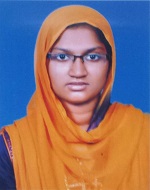 BushraBushra.352405@2freemail.com  To be a part of an organization where I can get a chance to learn new things, which helps to increase my growth and which leads to the organizational growth and to acquire advanced knowledge in my concern. Seeking a challenging career where my academic excellence will add value towards organization and personal growth.Pursuing M.C.A. from CHMM College for advanced studies, Kerala\Language oriented programming on JAVA, PHP under LOGIC Academy.Major project training from LOGIC system limitedACADEMIC PROJECT:Minor Project(BSC)Title 				 : ONLINE SCHOLORSHIPTechnology used		 : :Front End(ASP.NET,CSS,HTML)    Back End(SQL Server)Team Size 			 : 4Major Project(BSC)Title 				 : 3 THALA PANCHAYATH CO-ORDINATIONSYTEMTechnology used		 : :Front End(ASP.NETCSS,HTML)   Back End(SQL Server)Team Size			 : 5Minor Project(MCA)Title				 : WOMEN EMPOWERMENTTechnology used		 : :Front End(PHP,CSS,HTML)   Back End(SQL Server)Team Size			 : INDIVIDIUALMajor Project(MCA)Title 				: SMART_TRAINTechnology used 		: :Front End(JSP,JAVA,ANDROID,CSS,HTML)  Back End(SQL Server)Team Size			 : INDIVIDIUALOperating Systems 	 	: M.S DOS,Windows 9x/2000/xp, LINUXLanguages		 	: C++, Core Java and C#,cWeb Technologies	 	: ASP.NET, HTML,css,PHP,JSP,BOOTSSTRAP,ANDOIDData Access Technology 	: ADO.NETDatabases 			: Basics of SQL Server 2005,MYSQLTools			            : MS Office, MS Visual Studio, .NET-Capacity to work in team or individually and take up responsibilities-Having knowledge on C#, .NET, Core-Java ,C++,C,php,jsp,andoid.-Ability to adopt and learn new technologies-Ability to communicate effectively with the team members.-Developing and maintaining applications using ASP.NET,PHP,JSP as frontend and SQL Server asback-end;-Involved in designing UML and Class Diagrams.-Use of Test cases-Used ASP .NET,PHP,JSP for developing WebPages.-Used ADO.NET to connect the Database.-Environment: C#, .NET Framework, ADO .NET, ASP .NET,WAMP,XAMP-Good communication skill-Effective presentation skill-Excellent in programming-Innovative and Confident-Flexible and Adaptable-Risk taking and managing behaviorReading Fictional novels.Diary Writing.Surfing internet about new languagesDate of Birth 			 : 19/08/1991Gender				 : FemaleLanguages Known		 : English , Hindi, Tamil, Malayalam,Nationality			 : IndianCurrent Status 			 :on visit visa AbudhabiI hereby declare that the information furnished above is true and I will be responsible for itsauthenticity.QualificationCollege/InstitutesBoard/UniversityYearAggregateMCACHMM College foradvanced studiesKERALA2015 sept79.65%.BSC(C/S)CHMM College foradvanced studiesKERALA201279.91%H.S.CM.A.M Model SchoolCBSE200958.60%S.S. L.CM.A.M Model SchoolCBSE 200770.2%